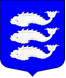 МУНИЦИПАЛЬНЫЙ СОВЕТВНУТРИГОРОДСКОГО МУНИЦИПАЛЬНОГО ОБРАЗОВАНИЯСАНКТ-ПЕТЕРБУРГА МУНИЦИПАЛЬНЫЙ ОКРУГ ВАСИЛЬЕВСКИЙ_____________________________________________________________РЕШЕНИЕ №22Санкт-Петербург                                                                               «23» ноября 2021 года   Руководствуясь Законом Санкт-Петербурга от 27.12.2019 № 680-153 «О порядке принятия решения о применении мер ответственности к депутату муниципального совета внутригородского муниципального образования Санкт-Петербурга, члену выборного органа местного самоуправления в Санкт- Петербурге, выборному должностному лицу местного самоуправления в Санкт-Петербурге», частями 10 и 11 статьи 31 Устава внутригородского муниципального образования Санкт-Петербурга муниципальный округ Васильевский, Муниципальный совет внутригородского муниципального образования Санкт-Петербурга муниципальный округ Васильевский РЕШИЛ:1. Внести следующие изменения в Порядок принятия решения о применении меры ответственности к депутату Муниципального совета, выборному должностному лицу местного самоуправления внутригородского муниципального образования Санкт-Петербурга муниципальный округ Васильевский, представившим недостоверные или неполные сведения о своих доходах, расходах, об имуществе и обязательствах имущественного характера, а также сведения о доходах, расходах, об имуществе и обязательствах имущественного характера своих супруги (супруга) и несовершеннолетних детей, в случае если искажение этих сведений является несущественным, утвержденный Решением Муниципального совета внутригородского муниципального образования Санкт-Петербурга муниципальный округ Васильевский от 09 апреля 2020 года «Об утверждении Порядка принятия решения о применении меры ответственности к депутату Муниципального совета, выборному должностному лицу местного самоуправления внутригородского муниципального образования Санкт-Петербурга муниципальный округ Васильевский, представившим недостоверные или неполные сведения о своих доходах, расходах, об имуществе и обязательствах имущественного характера, а также сведения о доходах, расходах, об имуществе и обязательствах имущественного характера своих супруги (супруга) и несовершеннолетних детей, в случае если искажение этих сведений является несущественным» (далее - Порядок):1.1. Пункт 2 Порядка дополнить подпунктами 4 и 5 следующего содержания: «4) запрет занимать должности в Муниципальном совете муниципального образования до прекращения срока его полномочий;5) запрет исполнять полномочия на постоянной основе до прекращения срока его полномочий.»;1.2. В пункте 6 Порядка слова «, принятым большинством голосов от числа присутствующих на заседании депутатов на основании результатов открытого голосования. В случае равенства голосов решающим является голос председательствующего на заседании» исключить;1.3. Подпункты 5 и 6 пункта 8 Порядка исключить.2. Настоящее решение вступает в силу с момента принятия.3. Опубликовать настоящее решение в установленном порядке и разместить на официальном сайте Муниципального совета внутригородского муниципального образования Санкт-Петербурга муниципальный округ Васильевский в информационно-телекоммуникационной сети «Интернет»: msmov.spb.ru. 4. Контроль за исполнением настоящего решения возложить на Главу муниципального образования, исполняющего полномочия председателя Муниципального совета внутригородского муниципального образования Санкт-Петербурга муниципальный округ Васильевский. О внесении изменений в Решение Муниципального совета внутригородского муниципального образования Санкт-Петербурга муниципальный округ Васильевский от 09 апреля 2020 года«Об утверждении Порядка принятия решения о применении меры ответственности к депутатуМуниципального совета, выборному должностному лицу местного самоуправления внутригородского муниципального образования Санкт-Петербурга муниципальный округ Васильевский, представившим недостоверные или неполные сведения о своих доходах, расходах, об имуществе и обязательствах имущественного характера, а также сведения о доходах, расходах, об имуществе и обязательствах имущественного характера своих супруги (супруга) инесовершеннолетних детей, в случае если искажение этих сведений являетсянесущественным»Глава муниципального образования,исполняющий полномочия председателя Муниципального совета	И.С. Фигурин